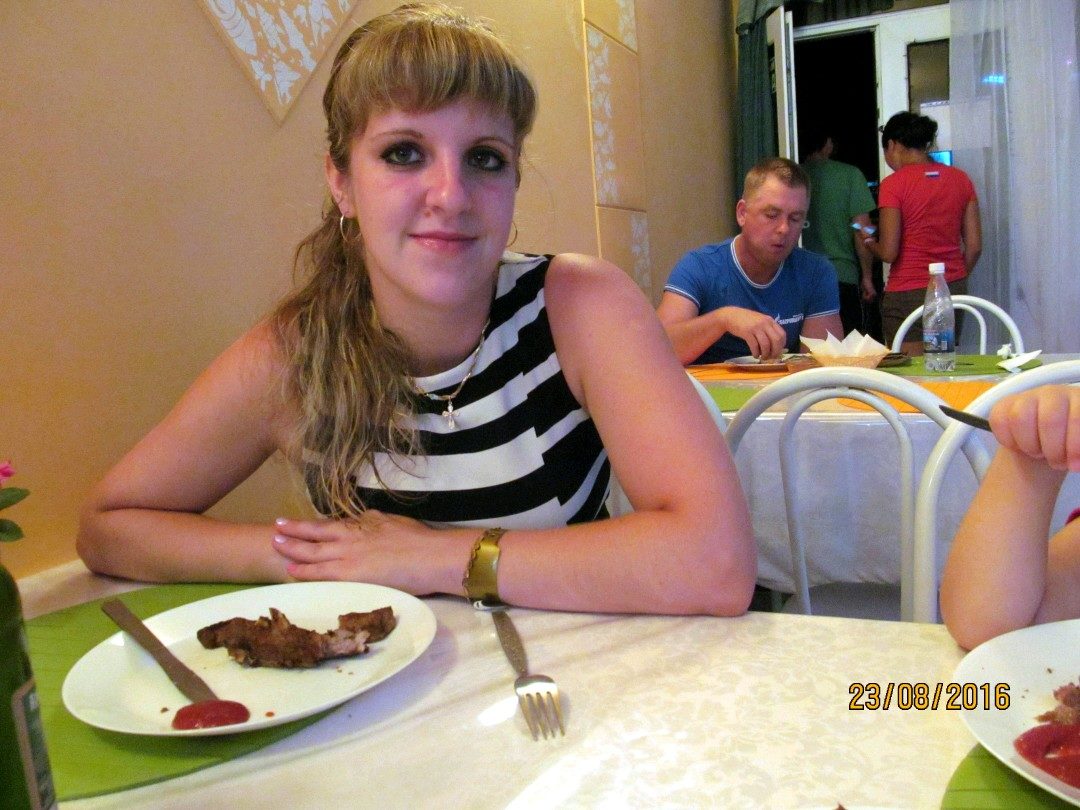 Учитель химии и биологии МБОУ СОШ № 14 города Невинномысска Галецкая (фамилия)Юлия Андреевна(имя, отчество)1. Общие сведения1. Общие сведенияДата рождения (день, месяц, год) 6.08.1989 годаАдреса в Интернете (сайт, блог  и т. д.), где можно познакомиться с участником и публикуемыми им материалами uliyk@mail.ru2. Работа2. РаботаМесто работы (наименование образовательного учреждения в соответствии с уставом)МБОУ СОШ № . НевинномысскаЗанимаемая должностьУчитель химии и биологииПреподаваемые предметыхимия, биологияКлассное руководство в настоящее время, в каком классе Общий трудовой и педагогический стаж (полных лет на момент заполнения анкеты)Общий стаж – 5  летПедагогический – 1 годКвалификационная категорияПочетные звания и награды (наименования и даты получения)Деятельность по совместительству (место работы и занимаемая должность)3. Образование3. ОбразованиеНазвание и год окончания учреждения профессионального образованияДальневосточный Федеральный Университет, 2011 год